STŘEDNÍ PRŮMYSLOVÁ ŠKOLA STAVEBNÍMÁCHOVA 628, VALAŠSKÉ MEZIŘÍČÍ, 757 01OBOR: TECHNICKÁ ZAŘÍZENÍ BUDOVKONSTRUKČNÍ CVIČENÍ – ZDTVNITŘNÍ KANALIZACE A KANALIZAČNÍ PŘÍPOJKAVypracované úkolyING. PETR POBOŘIL3. ročník                                                                                  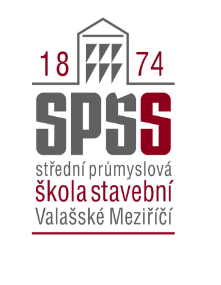 ŠKOLNÍ ROK					             JMÉNO, PŘÍJMENÍ2019/2020					                      Třída T 3OBSAHÚkol čísloNázevZnámkaPROJEKT Č. 1 VNITŘNÍ KANALIAZACE1.3.1 Zařizovací předměty2.3.4.5. 6.7.8.9.10.11.12.13.14.15.16.